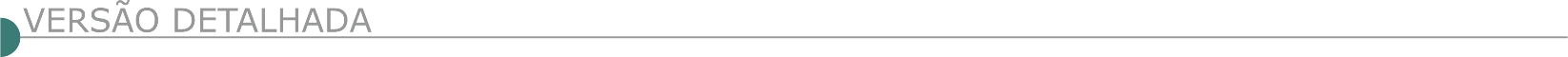 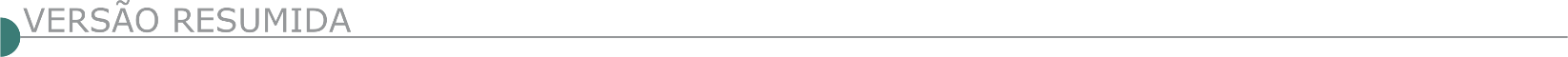 PREFEITURA MUNICIPAL DE BARROSO - SECRETARIA MUNICIPAL DE EDUCAÇÃO EDITAL PROCESSO 096/2020 - TOMADA DE PREÇOS 005/2020 Município de Barroso torna público Edital Processo 096/2020 - TOMADA DE PREÇOS 005/2020 OBJETO: CONTRATAÇÃO DE EMPRESA PARA PRESTAÇÃO DE SERVIÇO PARA OBRA DE REFORMA DO SEGUNDO PISO DA ESCOLA MUNICIPAL ARTHUR NAPOLEÃO. Data de abertura: 05/06/2020 ÀS 16:00 HORAS Retirada do Edital, favor acessar: www.barroso.mg.gov.br.  INFORMAÇÕES: (32) 3359-3014.SECRETARIA MUNICIPAL DE EDUCAÇÃO - EDITAL PROCESSO 094/2020 - PREGÃO 043/2020 Município de Barroso torna público Edital Processo 094/2020 - Pregão 043/2020 OBJETO: CONTRATAÇÃO DE EMPRESA PARA SEGURO TOTAL DE VEÍCULOS. Data de abertura: 29/05/2020 ÀS 14:00 HORAS Retirada do Edital, favor acessar: www.barroso.mg.gov.br. INFORMAÇÕES: (32) 3359-3014.SECRETARIA MUNICIPAL DE VIAÇÃO E OBRAS PÚBLICAS - EDITAL PROCESSO 087/2020 - TOMADA DE PREÇOS 004/2020 Município de Barroso torna público Edital Processo 087/2020 - Tomada de Preços 004/2020 OBJETO: CONTRATAÇÃO DE EMPRESA PARA PRESTAÇÃO DE SERVIÇO DE PAVIMENTAÇÃO DAS RUAS ANTENOR CUNHA E CRISÂNTEMOS. Data de abertura: 05/06/2020 ÀS 14:00 HORAS Retirada do Edital, favor acessar: www.barroso.mg.gov.br. INFORMAÇÕES: (32) 3359-3014.PREFEITURA MUNICIPAL DE BRASILÂNDIA DE MINAS/MG - SEC EXEC DE ADMIN E PLANEJAMENTO PUBLICAÇÃO - EDITAL DA TOMADA DE PREÇOS Nº 05/2020a Prefeitura Municipal de Brasilândia de Minas MG, torna público que no dia 03 de junho de 2020, a partir das 14h30min, será realizada a sessão relativa à licitação na modalidade Tomada de Preços cujo objeto é Contratação de empresa para execução de obras de serviços de engenharia civil do tipo menor preço por empreitada Global (mão de obra e materiais), com a execução de pavimentação asfáltica em CBUQ=2,5cm,concreto betuminoso usinado a quente, em diversas Ruas na Sede do Município, com recursos próprios do Município de Brasilândia de Minas MG. Informações poderão ser obtidas pelo tel. 38- 35621202, ou e-mail –licitacao@brasilandiademinas.mg.gov.br, www.brasilandiademinas.mg.gov.br ou no edifício sede da Prefeitura.PREFEITURA DE CENTRALINA/ MG - SECRETARIA MUNICIPAL DA FAZENDA E PLANEJAMENTO AVISO DE ABERTURA DE LICITAÇÃO TOMADA DE PREÇOS 003/2020 AVISO DE ABERTURA DE LICITAÇÃO TOMADA DE PREÇOS 003/2020 O Município de Centralina-MG., por meio da Comissão Permanente de Licitação, torna público, para conhecimento dos interessados, que realizará licitação na modalidade TOMADA DE PREÇOS Nº 003/2020, cujo objeto é a CONTRATAÇÃO DE EMPRESA HABILITADA EM PRESTAÇÃO DE SERVIÇOS DE OBRA DE ENGENHARIA PARA EXECUÇÃO DE OBRA DE PAVIMENTAÇÃO ASFÁLTICA DE DIVERSAS VIAS URBANAS DO MUNICÍPIO DE CENTRALINA, NO REGIME DE EMPREITADA GLOBAL, INCLUINDO, O FORNECIMENTO DE MÃO-DE-OBRA, MATERIAIS E EQUIPAMENTOS NECESSÁRIOS PARA A EXECUÇÃO DOS SERVIÇOS, TUDO EM CONFORMIDADE COM AS ESPECIFICAÇÕES TÉCNICAS CONTIDAS NO MEMORIAL DESCRITIVO, PROJETO DE BÁSICO, PLANILHA (ORÇAMENTÁRIA) QUANTITATIVA DE CUSTO E CRONOGRAMA FÍSICO-FINANCEIRO, CONSTANTES NA PASTA TÉCNICA DO EDITAL, CONFORME CONTRATO DE REPASSE OGU MDR 879433/2018 - OPERAÇÃO 1061685-25 - MINISTÉRIO DO DESENVOLVIMENTO REGIONAL/CAIXA. Abertura será no dia 03/06/2020 às 14h00min. As informações poderão ser obtidas na Prefeitura Municipal de Centralina pelo telefone (34) 3267-8000 ou pelo e-mail: licitacao.centralina@gmail.com das 08h:00 às 17:00 horas.PREFEITURA MUNICIPAL DE ITAPEVA/MG – TOMADA DE PREÇO 006/2020 PROCESSO LICITATÓRIO 119/2020, EDITAL 044/2020Tipo: Menor Preço Global. Objeto: contratação de empresa para execução de obras de engenharia para drenagem de 62,03 metros para pavimentação asfáltica, com área total de 7.874,01m² na estrada pôr do sol com fornecimento de mão de obra e materiais. A sessão realizar-se às14 horas do dia 04 de junho de 2020na sede da CPL, na Praça Joaquim Luiz, 07, Centro, Itapeva, Estado de Minas Gerais – Clube Recreativo Ubirajara Tobias de Andrade. Edital encontra-se no site www.itapeva.mg.gov.br. Mais informações pelo e-mail: marceloguido1977@gmail.com e/ou pelo telefone- Whats App (35) 99982-0981.PREFEITURA MUNICIPAL DE LAGOA DOS PATOS/ MG - REDESIGNA DATA DA SESSÃO DA TOMADA DE PREÇOS 003/2020 Lagoa dos Patos/MG. Redesigna data da sessão da Tomada de Preços 003/2020. CONTRATAÇÃO DE EMPRESA ESPECIALIZADA PARA EXECUÇÃO DE OBRAS DE PAVIMENTAÇÃO ASFALTICA EM PMF (PRE MISTURADO A FRIO) NA SEDE DOMUNICÍPIODE LAGOA DOS PATOS. Menor preço por empreitada global. Abertura dos envelopes 05/06/2020 as 09:00horas. Edital disponível no site http://lagoadospatos.mg.gov.br/. Maiores informações na sede da prefeitura municipal na praça 31 de março, Nº 111, centro, Lagoa dos Patos. TEL.(38) 3745-1239.PREFEITURA DE MATUTINA/ MG - COMISSÃO DE LICITAÇÃO TOMADA DE PREÇOS 04/2020 O MUNICÍPIO DE MATUTINA - MG, por intermédio da sua CPL, torna público que realizará Processo na Modalidade Tomada de Preços Nº 04/2020, PAL nº 22/2020 - Tipo: Empreitada por Preço Global, para contratação de empresa especializada do ramo de construção civil com vistas à execução de obras de Recapeamento Asfáltico em CBUQ da Rua José Londe Filho e Pavimentação Asfáltica em CBUQ em trecho da estrada da Reciclagem e continuidade da Rua Antônio Júlio neste município de Matutina. Os envelopes contendo a documentação e a proposta deverão ser entregues até as 08:50 horas do dia 02/06/2020. Maiores informações, bem como cópia integral do edital, poderão ser obtidas junto a Prefeitura, no horário de 08:00 às 11:00 e 12:00 às 16:00 horas, fones: (034)36741210 ou 36741220, pelo e-mail: licitacaomat@matutina.mg.gov.br ou pelo site: www.matutina.mg.gov.br. PREFEITURA MUNICIPAL DE MATA VERDE - MG AVISO DE LICITAÇÃO TOMADA DE PREÇOS Nº 005/2020 Às 09 horas do dia 03.05.2020, na sala de licitações da Prefeitura. OBJETO: Contratação de empresa para execução e colocação de meio-fio e sarjeta nos dois lados das ruas “A”, “B”,”C”,”D”,”E”,”F”,”G”,”H”,”I”,”J” e “K” do bairro Sol Nascente nos dois lados das ruas, visando as melhorias e urbanização do bairro, conforme as especificações constantes no plano de trabalho. AVISO DE LICITAÇÃO TOMADA DE PREÇOS Nº 006/2020 Às 09:00H do dia 04.05.2020. OBJETO: Execução de obra referente a reforma e adequação da Unidade Básica de Saúde do Bairro Planalto para atendimento ao público conforme plano de trabalho. AVISO DE LICITAÇÃO TOMADA DE PREÇOS Nº 007/2020 Às 15:00H do dia 04.05.2020. OBJETO: Contratação de empresa para construção de paisagismo externo à cobertura da praça central de eventos do Município, conforme memorial descrito. Os editais encontram-se disponíveis a partir da data de sua publicação na sede da Prefeitura Municipal na Praça José Caires de Lima, nº 41, Centro, das 8:00h às 12:00h, de 2ª a 6ª feira, onde poderão ser consultados ou adquiridos gratuitamente.PREFEITURA MUNICIPAL DE PARACATU/ MG - SUPERINTENDÊNCIA DE LICITAÇÕES E CONTRATOS AVISO DE LICITAÇÃO CONCORRÊNCIA PÚBLICA Nº 02- 2020 Prefeitura Municipal de Paracatu / SECRETARIA MUNICIPAL DE OBRAS. Aviso de Licitação. Concorrência Pública nº 02/2020. Processo de Compra nº 59/2020 – Tipo: Menor Preço Global. Objeto: CONTRATAÇÃO DE EMPRESA PARA A EXECUÇÃO DE OBRAS DE RECAPEAMENTO ASFÁLTICO, MEIOS FIOS E SARJETAS EM DIVERSAS RUAS DA CIDADE DE PARACATU-MG, CONFORME PROJETOS ESPECIFICAÇÕES, PLANILHA, CRONOGRAMA E MEMÓRIA DE CÁLCULO. Local da realização da sessão pública do pregão: Prefeitura Municipal de Paracatu, sediada à Avenida Olegário Maciel nº 166 – Centro, no dia 19-06-2020 às 09:00h. EDITAL na íntegra: à disposição dos interessados na Superintendência de Licitações e Contratos - situada na Avenida Olegário Maciel, 166 – Centro e no site da Prefeitura www.paracatu.mg.gov.br.PREFEITURA DE POÇO FUNDO/ MG - SECRETARIA MUNICIPAL DE ADMINISTRAÇÃO TOMADA DE PREÇOS Nº 02/2020O Prefeito Municipal de Poço Fundo, MG, Renato Ferreira de Oliveira, no uso de suas atribuições legais, faz saber que a Prefeitura Municipal de Poço Fundo, nos termos da Lei 8.666/93, realizará o Processo Licitatório N° 118/2020, na modalidade Tomada de Preços nº 02/2020, tendo como objeto da presente licitação a CONTRATAÇÃO DE EMPRESA ESPECIALIZADA, NO REGIME DE EMPREITADA GLOBAL, PARA A CONSTRUÇÃO DE UMA PONTE MISTA EM AÇO/CONCRETO, NO BAIRRO PIEDADE, NESTE MUNICÍPIO, CONFORME Contrato de Repasse OGU nº 846722/2017- Operação 1044339-68- Programa PRONAT , de acordo com as especificações descritas no edital. A data para abertura deste certame será dia 10 de JUNHO de 2020, às 13:00 horas. O edital na íntegra encontra-se à disposição dos interessados na sede da Prefeitura Municipal de POÇO FUNDO (MG), sito a Praça Tancredo Neves 3.000, Centro e no site da Prefeitura Municipal de Poço Fundo (MG).PREFEITURA MUNICIPAL DE PRATA – MG - DIVISÃO DE LICITAÇÃO NA SEDE DA PREFEITURA MUNICIPAL DE PRATA - LICITAÇÃO PÚBLICA NA MODALIDADE TOMADA DE PREÇOS Nº 010/2020Tipo Menor Preço Global, para o devido objeto: Contratação de pessoa jurídica especializada para reforma parcial do telhado da Escola Municipal Professora Alice Bittencourt de Lima (bloco cantina e bloco da supervisão) e pintura total da Unidade Escolar (paredes internas e externas, teto de todas as salas, varanda interna e muro total), localizada na Rua Paraná, nº 100, no município de Prata/MG. Para participar da presente Licitação Pública, favor comparecer à Divisão de Licitação da Prefeitura Municipal de Prata, situada à Praça XV de Novembro, nº 35, Bairro Centro, Prata-MG, para retirar o edital e receber as respectivas informações a respeito do processo. ABERTURA: ÀS 08H30MIN, DO DIA 03/06/2020 - Demais informações pelo tel. (34) 3431-8705 ou pelo e-mail licitacao@prata.mg.gov.br ou no site www.prata.mg.gov.br. PREFEITURA MUNICIPAL DE SÃO JOSÉ DO MANTIMENTO EXTRATO DE EDITAL - EXTRATO DE EDITAL – PROCESSO 21/2020 – TOMADA DE PREÇO Nº 02/2020 A Prefeitura Municipal de São José do Mantimento, torna público que fará realizar no dia 04/06/2020 às 08:00 horas, em sua sede, situada à Rua Marcionil Louback, 25 Centro – São José do Mantimento/MG, licitação tipo, MENOR PREÇO, em conformidade com Lei Federal nº 8.666/93 alterações posteriores, tendo como objeto a contratação de empresa para obra de encascalhamento de estradas vicinais neste Município. Informações: fone (33) 3335.1121.PREFEITURA MUNICIPAL DE SERRO/ MG -RETIFICAÇÃO EDITAL DO PROCESSO 183/2020, PREGÃO PRESENCIAL 020/2020 Objeto: contratação de empresa para prestação de serviço de coleta, transporte e destinação dos resíduos sólidos da Saúde gerados pelas Unidades de Saúde do município. Teor disponível em nosso site https://www.serro.mg.gov.br/portal/editais/1.Informações:(38) 3541-1369 - ramal 211, e-mail: licitacaoeditais@serro.mg.gov.br. MINISTÉRIO DA EDUCAÇÃO SECRETARIA EXECUTIVA - SUBSECRETARIA DE PLANEJAMENTO E ORÇAMENTO - INSTITUTO FEDERAL DE EDUCAÇÃO, CIÊNCIA E TECNOLOGIA DO NORTE DE MINAS GERAIS - CAMPUS MONTES CLAROS - PREGÃO ELETRÔNICO Nº 3/2020Objeto: Pregão Eletrônico - Contratação de serviços de coleta, transporte e destinação final adequada de resíduos sólidos comuns para atender às necessidades do Instituto Federal de Educação Ciência e Tecnologia do Norte de Minas Gerais - Campus Montes Claros, pelo período de 12 meses, prorrogáveis segundo a legislação vigente, nos termos do art. 57, da Lei n.º 8.666/93, conforme condições, quantidades e exigências estabelecidas neste Edital e seus anexos. Edital a partir de: 19/05/2020 das 08:00 às 12:00 Hs e das 14:00 às 17:30 HsEndereço: Rua Dois, S/n - Bairro Vilage do Lago i - Montes Claros (MG) - Telefone: (038) 2103-4141CEP: 39404-058 Montes Claros/MG - Entrega da Proposta: 19/05/2020 às 08:00Hs - Data da sessão: 01/06/2020 - Horário: 09:00 - Local: Portal de Compras do Governo Federal – www.comprasgovernamentais.gov.br.  DNIT- SUPERINTENDÊNCIA REGIONAL NO AMAZONAS E RORAIMA SERVIÇO DE CADASTRO E LICITAÇÕES - AVISO DE LICITAÇÃO PREGÃO ELETRÔNICO Nº 175/2020 - UASG 393009 Nº PROCESSO: 50601001734/19-23Objeto: A presente licitação tem por objeto a contratação de empresa para execução de Serviços de Manutenção (Conservação/Recuperação) na Rodovia BR-319/AM, trecho: Entroncamento BR-174/AM (A) (PRF (Manaus/AM)) - Divisa AM/RO, sub-trecho: Igarapé Caetano - Igarapé Piquiá, segmento: km 433,10 - km 513,80, extensão: 80,70 km, Código SNV: 319BAM0145 - 319BAM0160, a cargo do DNIT, segundo as condições e especificações previstas neste Termo de Referência, por meio de licitação na mo. Total de Itens Licitados: 1. Edital: 19/05/2020 das 08h00 às 12h00 e das 13h00 às 17h00. Endereço: Rua Recife, Nr. 2479 - Flores, - Manaus/AM ou www.comprasgovernamentais.gov.br/edital/393009-5-00175- 2020. Entrega das Propostas: a partir de 19/05/2020 às 08h00 no site www.comprasnet.gov.br. Abertura das Propostas: 29/05/2020 às 10h30 no site www.comprasnet.gov.br. Informações Gerais:DNIT - SUPERINTENDÊNCIA REGIONAL NA BAHIA - AVISO DE LICITAÇÃO PREGÃO ELETRÔNICO Nº 174/2020 - UASG 393027 Nº PROCESSO: 50605003516201993Objeto: Execução de Serviços de Manutenção (Conservação/Recuperação) na Rodovia BR-101/BA; Trecho: Div. SE/BA (Início da Ponte s/Rio Real) - Div. BA/ES; Sub-trecho: Entr. BR-030(A) (Ubaitaba) - Entr. BA-275(A) (p/ Itapebi); Segmento: KM 443,8 - KM 665,1; Extensão: 221,3 km. Total de Itens Licitados: 1. Edital: 19/05/2020 das 08h00 às 12h00 e das 13h00 às 17h00. Endereço: Rua Artur Azevedo Machado 1225 3º Andar, Stiep - Salvador/BA ou www.comprasgovernamentais.gov.br/edital/393027-5-00174-2020. Entrega das Propostas: a partir de 19/05/2020 às 08h00 no site www.comprasnet.gov.br. Abertura das Propostas: 01/06/2020 às 15h00 no site www.comprasnet.gov.br. Informações Gerais: O edital estará disponível para download nos sites: www.dnit.gov.br e www.comprasgovernamentais.gov.br. FEDERAÇÃO DAS INDÚSTRIAS NO ESTADO DE MATO GROSSO AVISO DE LICITAÇÃO CONCORRENCIA Nº 4/2020 ENTREGA DOS ENVELOPES: até às 13h30min do dia 04 de Junho de 2020 (horário desta Capital). ABERTURA DOS ENVELOPES: às 13h30min do dia 04 de Junho de 2020 (horário desta Capital). OBJETO: Contratação de Empresa Especializada para Execução da Segunda Etapa da obra de construção da Unidade do Instituto SENAI de Tecnologia - IST, conforme especificações e condições constantes no edital e seus anexos. Aquisição do Edital: www.sfiemt.com.br/portaldofornecedor Telefone: (65) 3611-1612 ou (65) 3611-1652. LOCAL DO CERTAME: Sala da Comissão Permanente de Licitação do Sistema FIEMT. Endereço: Av. Historiador Rubens de Mendonça n° 4.193, bairro Centro Político Administrativo, Cuiabá-MT.GOVERNO DO DISTRITO FEDERAL SECRETARIA DE ESTADO DE EDUCAÇÃO AVISO DE LICITAÇÃO CONCORRÊNCIA Nº 5/2018 A COMISSÃO PERMANENTE DE LICITAÇÃO, DA SUBSECRETARIA DE ADMINISTRAÇÃO GERAL, DA SECRETARIA DE ESTADO DE EDUCAÇÃO DO DISTRITO FEDERAL , comunica aos interessados que após a autorização de continuidade e cumprimento da Decisão nº 4278/2019 TCDF, a reabertura procedimento licitatório em epígrafe, cujo objeto é CONTRATAÇÃO DE EMPRESA ESPECIALIZADA PARA OBRA DE IMPLANTAÇÃO E CONSTRUÇÃO DA ESCOLA TÉCNICA DE SANTA MARIA, DESTINADA À EDUCAÇÃO PROFISSIONAL, A SER LOCALIZADA NA QR 119, CONJUNTO "A", LOTE 01 - RA XIII - SANTA MARIA/D, conforme Projeto Básico, este Edital e seus anexos, Área da obra 5.601,64 m5.557,39 m² referente ao processo n.º 0080-000020/2018. Valor estimado de R$ 14.378.203,64 (quatorze milhões, trezentos e setenta e oito mil duzentos e três reais e sessenta e quatro centavos), O prazo de execução da obra é de 480 (quatrocentos e oitenta) dias corridos (16 meses), contados a partir da expedição da Ordem de Serviço pela Subsecretaria de Infraestrutura e Apoio Educacional e/ou Diretoria de Engenharia (DIRED). A Vigência Contratual é de 1440 (um mil e quatrocentos e quarenta) dias corridos. Os recursos financeiros correrão por conta do Programa de Trabalho: 12.363.6221.3234.2929 - CONSTRUÇÃO DE UNIDADES DE ENSINO PROFISSIONALIZANTE-ESCOLAS TÉCNICAS PROFISSIONALIZANTES - SE-DISTRITO, natureza de despesa 4.4.90.51, fonte 332006826, natureza da despesa: 4.4.90.51. A nova data de abertura do procedimento fica definida para ocorrer no dia 23 de junho de 2020 às 10h00min. Os arquivos contendo o edital, arquitetura, orçamento e topografia poderão ser retirados no site http://www.se.df.gov.br/concorrencias/, ou solicitados por intermédio do e-mail dilicsedf@gmail.com. Os autos ficam com vistas franqueadas aos interessados.GOVERNO DO ESTADO DO PARANÁ COMPANHIA DE SANEAMENTO DO PARANÁ AVISO DE LICITAÇÃO Nº 121/2020 Objeto: Execução de obras de implantação do sistema de esgoto sanitário do município de Santa Tereza do Oeste, com fornecimento total de materiais hidráulicos/equipamentos, conforme detalhado nos anexos do edital. Recursos: CAIXA. Abertura da Licitação: 15h do dia 27/7/2020. Informações complementares: Podem ser obtidas na Sanepar à Rua Engenheiros Rebouças, 1376 - Curitiba/PR, Fones (41)3330- 3910/3330-3128, ou pelo site http://licitacao.sanepar.com.br/.  ESTADO DO ES – PREFEITURA MUNICIPAL DE VILA VELHA - SECRETARIA MUNICIPAL DE OBRAS DA PREFEITURA MUNICIPAL DE VILA VELHA AVISO DE LICITAÇÃO CONCORRÊNCIA PÚBLICA Nº 009/2020 CÓDIGO CIDADES 2020.076E0600014.01.0013 PROCESSO Nº. 16025/2020 OBJETO: CONTRATAÇÃO DE EMPRESA DE ENGENHARIA PARA EXECUÇÃO DAS OBRAS DE CONCLUSÃO DE DRENAGEM E PAVIMENTAÇÃO DA AVENIDA GABIROBA E RUA ANANÁS, NO BALNEÁRIO PONTA DA FRUTA, NESTE MUNICÍPIO, COM FORNECIMENTO DE MATERIAIS E MÃO-DE-OBRA, SOB O REGIME DE EMPREITADA POR PREÇO UNITÁRIO, PARA ATENDIMENTO AS DEMANDAS INSERIDAS NO PROGRAMA DE REQUALIFICAÇÃO URBANA E MELHORIAS AMBIENTAIS EM VILA VELHA/ES (VILA VELHA - NOVA) - FONPLATA. ENTREGA DA DOCUMENTAÇÃO E PROPOSTAS: Até às 14:30 horas do dia 22/06/2020; ABERTURA: 22 de junho de 2020 às 14:30 horas; VALOR: R$ 9.426.279,91 (nove milhões, quatrocentos e vinte e seis mil, duzentos e setenta e nove reais e noventa e um centavos); LOCAL: Sala de Reuniões da SEMOB, Av. Saturnino Rangel Mauro, nº 340, Praia de Itaparica, Vila Velha - ES, telefone 3349-9025. INFORMAÇÕES: O Edital poderá ser retirado no endereço acima de posse de mídia digital, pelo e-mail cplsemob@vilavelha.es.gov.br ou pelo sítio http://www.vilavelha.es.gov.br/licitacoes. SABESP – COMPANHIA DE SANEAMENTO BÁSICO DO ESTADO DE SÃO PAULO - AVISO DE LICITAÇÃO SABESP RJ 01.293/20 EXECUÇÃO DE OBRA DO SISTEMA DE ABASTECIMENTO DE ÁGUA DO MUNICIPIO DE ELIAS FAUSTO, COMPREENDENDO A CONSTRUÇÃO DE POÇO TUBULAR PROFUNDO P.13 - UNIDADE DE NEGÓCIO CAPIVARI/JUNDIAÍ – DIRETORIA DE SISTEMAS REGIONAIS – R. Edital para “download” a partir de 19/05/2020 – www.sabesp.com.br/licitacoes mediante obtenção de senha no acesso, cadastre sua empresa. Problemas c/ site, contatar fone (11) 3388-8273: Informações (11) 95994-9257. Envio das Propostas a partir da 00h00 de 17/06/2020 até as 09h00 de 18/06/2020 – www.sabesp.com.br/licitacoes. Às 09h01min de 18/06/2020 será dado início a Sessão Pública no site da Sabesp na Internet. Itatiba, 19/05/2020 – UN Capivari/Jundiaí.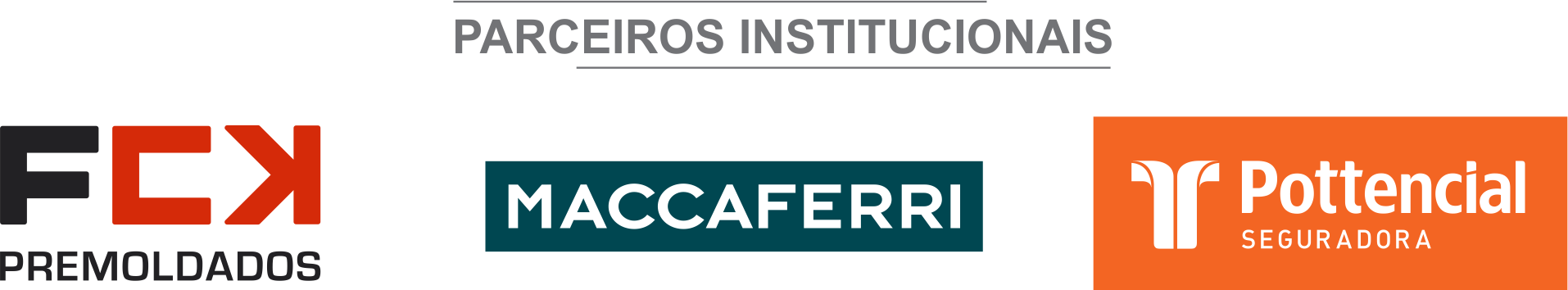 ÓRGÃO LICITANTE: SUPERINTENDÊNCIA DE DESENVOLVIMENTO DA CAPITAL – SUDECAPEDITAL: PREGÃO ELETRÔNICO SP 007/2020 PROCESSO: 01-032.925/20-77 - SUSPENSÃO DE LICITAÇÃO - SINE DIE.EDITAL: PREGÃO ELETRÔNICO SP 007/2020 PROCESSO: 01-032.925/20-77 - SUSPENSÃO DE LICITAÇÃO - SINE DIE.Endereço: Rua dos Guajajaras, 1107 – 12° andar - Centro, Belo Horizonte - MG, 30180-105Informações: Telefone: (31) 3277-8102 - (31) 3277-5020Sites: www.licitacoes.caixa.gov.br e www.pbh.gov.br Endereço: Rua dos Guajajaras, 1107 – 12° andar - Centro, Belo Horizonte - MG, 30180-105Informações: Telefone: (31) 3277-8102 - (31) 3277-5020Sites: www.licitacoes.caixa.gov.br e www.pbh.gov.br Endereço: Rua dos Guajajaras, 1107 – 12° andar - Centro, Belo Horizonte - MG, 30180-105Informações: Telefone: (31) 3277-8102 - (31) 3277-5020Sites: www.licitacoes.caixa.gov.br e www.pbh.gov.br OBJETO: CONTRATAÇÃO DE EMPRESA PARA PRESTAÇÃO DE SERVIÇOS CONTINUADOS DE MANUTENÇÃO E SERVIÇOS COMUNS DE ENGENHARIA NOS PRÓPRIOS MUNICIPAIS, COM FORNECIMENTO DE EQUIPAMENTOS, PEÇAS E INSUMOS DE PRIMEIRA LINHA, MÃO DE OBRA CAPACITADA, ASSIM COMO DISPONIBILIZAÇÃO DE EQUIPE OPERACIONAL EM REGIME DE PLANTÃO PARA APOIO AOS PLANTÕES DO SISTEMA MUNICIPAL DE PROTEÇÃO E DEFESA CIVIL E DO GRUPO GESTOR DE RISCOS E DESASTRES - GGRD, COM O FORNECIMENTO DE MATERIAIS, INSUMOS E MÃO DE OBRA, CONFORME ESPECIFICAÇÕES E QUANTIDADES CONTIDAS NOS ANEXOS DESTE EDITAL. OBJETO: CONTRATAÇÃO DE EMPRESA PARA PRESTAÇÃO DE SERVIÇOS CONTINUADOS DE MANUTENÇÃO E SERVIÇOS COMUNS DE ENGENHARIA NOS PRÓPRIOS MUNICIPAIS, COM FORNECIMENTO DE EQUIPAMENTOS, PEÇAS E INSUMOS DE PRIMEIRA LINHA, MÃO DE OBRA CAPACITADA, ASSIM COMO DISPONIBILIZAÇÃO DE EQUIPE OPERACIONAL EM REGIME DE PLANTÃO PARA APOIO AOS PLANTÕES DO SISTEMA MUNICIPAL DE PROTEÇÃO E DEFESA CIVIL E DO GRUPO GESTOR DE RISCOS E DESASTRES - GGRD, COM O FORNECIMENTO DE MATERIAIS, INSUMOS E MÃO DE OBRA, CONFORME ESPECIFICAÇÕES E QUANTIDADES CONTIDAS NOS ANEXOS DESTE EDITAL. DATAS: RECEBIMENTO DAS PROPOSTAS: ATÉ AS 08:00 DO DIA 20/05/2020.JULGAMENTO DAS PROPOSTAS: A PARTIR DAS 08:00 DO DIA 20/05/2020.VALORESVALORESVALORESVALORESValor Estimado da ObraCapital Social Igual ou SuperiorGarantia de PropostaValor do EditalR$ 5.696.180,59R$ -R$ -R$ -CAPACIDADE TÉCNICA: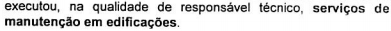 CAPACIDADE TÉCNICA:CAPACIDADE TÉCNICA:CAPACIDADE TÉCNICA:CAPACIDADE OPERACIONAL: 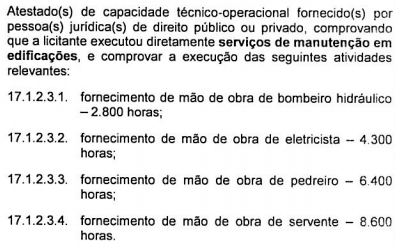 CAPACIDADE OPERACIONAL: CAPACIDADE OPERACIONAL: CAPACIDADE OPERACIONAL: ÍNDICES ECONÔMICOS: conforme edital. ÍNDICES ECONÔMICOS: conforme edital. ÍNDICES ECONÔMICOS: conforme edital. ÍNDICES ECONÔMICOS: conforme edital. OBSERVAÇÕES: A Pregoeira da torna público que decidiu suspender, “sine die”, a abertura da licitação em epígrafe, marcada para o dia 20 de maio de 2020, em virtude de análise de questionamento apresentado. Nova data para a realização do certame será oportunamente publicada. https://prefeitura.pbh.gov.br/sudecap/licitacao/pregao-eletronico-007-2020 OBSERVAÇÕES: A Pregoeira da torna público que decidiu suspender, “sine die”, a abertura da licitação em epígrafe, marcada para o dia 20 de maio de 2020, em virtude de análise de questionamento apresentado. Nova data para a realização do certame será oportunamente publicada. https://prefeitura.pbh.gov.br/sudecap/licitacao/pregao-eletronico-007-2020 OBSERVAÇÕES: A Pregoeira da torna público que decidiu suspender, “sine die”, a abertura da licitação em epígrafe, marcada para o dia 20 de maio de 2020, em virtude de análise de questionamento apresentado. Nova data para a realização do certame será oportunamente publicada. https://prefeitura.pbh.gov.br/sudecap/licitacao/pregao-eletronico-007-2020 OBSERVAÇÕES: A Pregoeira da torna público que decidiu suspender, “sine die”, a abertura da licitação em epígrafe, marcada para o dia 20 de maio de 2020, em virtude de análise de questionamento apresentado. Nova data para a realização do certame será oportunamente publicada. https://prefeitura.pbh.gov.br/sudecap/licitacao/pregao-eletronico-007-2020 ÓRGÃO LICITANTE: COPASA-MG EDITAL: Nº CPLI. 1120200025Endereço: Rua Carangola, 606, térreo, bairro Santo Antônio, Belo Horizonte/MG.Informações: Telefone: (31) 3250-1618/1619. Fax: (31) 3250-1670/1317. E-mail: cpli@copasa.com.br. Endereço: Rua Carangola, 606, térreo, bairro Santo Antônio, Belo Horizonte/MG.Informações: Telefone: (31) 3250-1618/1619. Fax: (31) 3250-1670/1317. E-mail: cpli@copasa.com.br. OBJETO: SELECIONAR, DENTRE AS PROPOSTAS APRESENTADAS, A PROPOSTA CONSIDERADA MAIS VANTAJOSA, DE ACORDO COM OS CRITÉRIOS ESTABELECIDOS NESTE EDITAL, VISANDO A EXECUÇÃO, COM FORNECIMENTO PARCIAL DE MATERIAIS, DAS OBRAS E SERVIÇOS DE CRESCIMENTO VEGETATIVO DE ÁGUA E ESGOTO, MANUTENÇÃO NAS REDES, LIGAÇÕES PREDIAIS E MELHORIAS OPERACIONAIS DE ÁGUA E ESGOTO, BEM COMO DE RECOMPOSIÇÃO DE PAVIMENTOS, NA ÁREA DE ABRANGÊNCIA DA GERÊNCIA REGIONAL DE ARAXÁ - GRAX DA COPASA MG.DATAS: Entrega: 09/06/2020, até às 08:30.Abertura: 09/06/2020, às 08:30.Prazo de execução: conforme edital. VALORESVALORESVALORESVALORESValor Estimado da ObraCapital Social Igual ou SuperiorGarantia de PropostaValor do EditalR$ 5.915.082,82R$ -R$ -R$ -CAPACIDADE TÉCNICA:  Rede de água com diâmetro igual ou superior a 50 mm; Rede de esgoto com diâmetro igual ou superior a 150 mm; Manutenção de rede e esgoto; Manutenção de ligação predial de esgoto;CAPACIDADE TÉCNICA:  Rede de água com diâmetro igual ou superior a 50 mm; Rede de esgoto com diâmetro igual ou superior a 150 mm; Manutenção de rede e esgoto; Manutenção de ligação predial de esgoto;CAPACIDADE TÉCNICA:  Rede de água com diâmetro igual ou superior a 50 mm; Rede de esgoto com diâmetro igual ou superior a 150 mm; Manutenção de rede e esgoto; Manutenção de ligação predial de esgoto;CAPACIDADE TÉCNICA:  Rede de água com diâmetro igual ou superior a 50 mm; Rede de esgoto com diâmetro igual ou superior a 150 mm; Manutenção de rede e esgoto; Manutenção de ligação predial de esgoto;CAPACIDADE OPERACIONAL:  Rede de água com diâmetro igual ou superior a 50 mm e com extensão igual ou superior a 1.300 m; Rede de água com tubulação de PVC e/ou ferro fundido e/ou aço e/ou concreto, com diâmetro igual ou superior a 250 mm e com extensão igual superior a 100 m; Rede de esgoto com diâmetro igual ou superior a 150 mm e extensão igual ou superior a 600 m; Manutenção de rede de esgoto em pista e/ou passeio, com qualquer profundidade, com quantidade igual ou superior a 500 m; sendo que cada unidade de manutenção de rede de esgoto corresponde a 2 metros de manutenção de rede de esgoto; Manutenção de ligação predial de esgoto em pista e/ou passeio, com quantidade igual ou superior a 300 m; sendo que cada unidade de manutenção de rede de esgoto corresponde a 2 metros de manutenção de ligação de rede de esgoto; Pavimento asfáltico (CBUQ e/ou PMF), com quantidade igual ou superior a 5.400 m2.CAPACIDADE OPERACIONAL:  Rede de água com diâmetro igual ou superior a 50 mm e com extensão igual ou superior a 1.300 m; Rede de água com tubulação de PVC e/ou ferro fundido e/ou aço e/ou concreto, com diâmetro igual ou superior a 250 mm e com extensão igual superior a 100 m; Rede de esgoto com diâmetro igual ou superior a 150 mm e extensão igual ou superior a 600 m; Manutenção de rede de esgoto em pista e/ou passeio, com qualquer profundidade, com quantidade igual ou superior a 500 m; sendo que cada unidade de manutenção de rede de esgoto corresponde a 2 metros de manutenção de rede de esgoto; Manutenção de ligação predial de esgoto em pista e/ou passeio, com quantidade igual ou superior a 300 m; sendo que cada unidade de manutenção de rede de esgoto corresponde a 2 metros de manutenção de ligação de rede de esgoto; Pavimento asfáltico (CBUQ e/ou PMF), com quantidade igual ou superior a 5.400 m2.CAPACIDADE OPERACIONAL:  Rede de água com diâmetro igual ou superior a 50 mm e com extensão igual ou superior a 1.300 m; Rede de água com tubulação de PVC e/ou ferro fundido e/ou aço e/ou concreto, com diâmetro igual ou superior a 250 mm e com extensão igual superior a 100 m; Rede de esgoto com diâmetro igual ou superior a 150 mm e extensão igual ou superior a 600 m; Manutenção de rede de esgoto em pista e/ou passeio, com qualquer profundidade, com quantidade igual ou superior a 500 m; sendo que cada unidade de manutenção de rede de esgoto corresponde a 2 metros de manutenção de rede de esgoto; Manutenção de ligação predial de esgoto em pista e/ou passeio, com quantidade igual ou superior a 300 m; sendo que cada unidade de manutenção de rede de esgoto corresponde a 2 metros de manutenção de ligação de rede de esgoto; Pavimento asfáltico (CBUQ e/ou PMF), com quantidade igual ou superior a 5.400 m2.CAPACIDADE OPERACIONAL:  Rede de água com diâmetro igual ou superior a 50 mm e com extensão igual ou superior a 1.300 m; Rede de água com tubulação de PVC e/ou ferro fundido e/ou aço e/ou concreto, com diâmetro igual ou superior a 250 mm e com extensão igual superior a 100 m; Rede de esgoto com diâmetro igual ou superior a 150 mm e extensão igual ou superior a 600 m; Manutenção de rede de esgoto em pista e/ou passeio, com qualquer profundidade, com quantidade igual ou superior a 500 m; sendo que cada unidade de manutenção de rede de esgoto corresponde a 2 metros de manutenção de rede de esgoto; Manutenção de ligação predial de esgoto em pista e/ou passeio, com quantidade igual ou superior a 300 m; sendo que cada unidade de manutenção de rede de esgoto corresponde a 2 metros de manutenção de ligação de rede de esgoto; Pavimento asfáltico (CBUQ e/ou PMF), com quantidade igual ou superior a 5.400 m2.ÍNDICES ECONÔMICOS: ILG – ILC – ISG igual ou maior (≥) a 1,0ÍNDICES ECONÔMICOS: ILG – ILC – ISG igual ou maior (≥) a 1,0ÍNDICES ECONÔMICOS: ILG – ILC – ISG igual ou maior (≥) a 1,0ÍNDICES ECONÔMICOS: ILG – ILC – ISG igual ou maior (≥) a 1,0OBSERVAÇÕES: - Consórcio: Conforme edital. Sr. Gilberto Alves Faria ou outro empregado da COPASA MG, do dia 19 de maio de 2020 ao dia 08 de junho de 2020. O agendamento da visita poderá ser feito pelo e-mail: gilberto.faria@copasa.com.br; grax@copasa.com.br; ou pelo telefone (34) 3669 8046. A visita será realizada na Rua Augusto Luis coelho, nr: 190, Bairro Sagrada Família, Cidade de Araxá / MG. Clique aqui para obter informações do edital. OBSERVAÇÕES: - Consórcio: Conforme edital. Sr. Gilberto Alves Faria ou outro empregado da COPASA MG, do dia 19 de maio de 2020 ao dia 08 de junho de 2020. O agendamento da visita poderá ser feito pelo e-mail: gilberto.faria@copasa.com.br; grax@copasa.com.br; ou pelo telefone (34) 3669 8046. A visita será realizada na Rua Augusto Luis coelho, nr: 190, Bairro Sagrada Família, Cidade de Araxá / MG. Clique aqui para obter informações do edital. OBSERVAÇÕES: - Consórcio: Conforme edital. Sr. Gilberto Alves Faria ou outro empregado da COPASA MG, do dia 19 de maio de 2020 ao dia 08 de junho de 2020. O agendamento da visita poderá ser feito pelo e-mail: gilberto.faria@copasa.com.br; grax@copasa.com.br; ou pelo telefone (34) 3669 8046. A visita será realizada na Rua Augusto Luis coelho, nr: 190, Bairro Sagrada Família, Cidade de Araxá / MG. Clique aqui para obter informações do edital. OBSERVAÇÕES: - Consórcio: Conforme edital. Sr. Gilberto Alves Faria ou outro empregado da COPASA MG, do dia 19 de maio de 2020 ao dia 08 de junho de 2020. O agendamento da visita poderá ser feito pelo e-mail: gilberto.faria@copasa.com.br; grax@copasa.com.br; ou pelo telefone (34) 3669 8046. A visita será realizada na Rua Augusto Luis coelho, nr: 190, Bairro Sagrada Família, Cidade de Araxá / MG. Clique aqui para obter informações do edital. ÓRGÃO LICITANTE: DEER-MGEDITAL: CONCORRÊNCIA EDITAL Nº 001/20 PROCESSO: N.º 00002480-2301/2020Endereço: Av. dos Andradas, 1.120, sala 1009, Belo Horizonte/MG.Maiores Informações: Telefone: (31) 3235-1272 - Fax: (31) 3235-1004. E-mail: asl@der.mg.gov.br.Endereço: Av. dos Andradas, 1.120, sala 1009, Belo Horizonte/MG.Maiores Informações: Telefone: (31) 3235-1272 - Fax: (31) 3235-1004. E-mail: asl@der.mg.gov.br.OBJETO: RESTAURAÇÃO DO PAVIMENTO DA PISTA DE POUSO E DECOLAGEM, DA TAXIWAYS, DO PÁTIO DE AERONAVE E EXECUÇÃO DA NOVA SINALIZAÇÃO HORIZONTAL DAS TAXIWAYS E DO PÁTIO DE AERONAVES DE IPATINGA (SBIP), LOCALIZADO NO MUNICÍPIO DE SANTANA DO PARAÍSO/ MG, COM EXTENSÃO DE 2.005 M, CONFORME EDITAL E COMPOSIÇÕES DE CUSTOS UNITÁRIOS CONSTANTES DO QUADRO DE QUANTIDADES.OBJETO: RESTAURAÇÃO DO PAVIMENTO DA PISTA DE POUSO E DECOLAGEM, DA TAXIWAYS, DO PÁTIO DE AERONAVE E EXECUÇÃO DA NOVA SINALIZAÇÃO HORIZONTAL DAS TAXIWAYS E DO PÁTIO DE AERONAVES DE IPATINGA (SBIP), LOCALIZADO NO MUNICÍPIO DE SANTANA DO PARAÍSO/ MG, COM EXTENSÃO DE 2.005 M, CONFORME EDITAL E COMPOSIÇÕES DE CUSTOS UNITÁRIOS CONSTANTES DO QUADRO DE QUANTIDADES.OBJETO: RESTAURAÇÃO DO PAVIMENTO DA PISTA DE POUSO E DECOLAGEM, DA TAXIWAYS, DO PÁTIO DE AERONAVE E EXECUÇÃO DA NOVA SINALIZAÇÃO HORIZONTAL DAS TAXIWAYS E DO PÁTIO DE AERONAVES DE IPATINGA (SBIP), LOCALIZADO NO MUNICÍPIO DE SANTANA DO PARAÍSO/ MG, COM EXTENSÃO DE 2.005 M, CONFORME EDITAL E COMPOSIÇÕES DE CUSTOS UNITÁRIOS CONSTANTES DO QUADRO DE QUANTIDADES.DATAS:Entrega: 19/06/2020, até ás 09:00.Abertura: 19/06/2020, ás 09:00.Prazo de execução: 120 dias. DATAS:Entrega: 19/06/2020, até ás 09:00.Abertura: 19/06/2020, ás 09:00.Prazo de execução: 120 dias. VALORESVALORESVALORESVALORESVALORESValor Estimado da ObraCapital Social Garantia de PropostaGarantia de PropostaValor do EditalR$ 12.347.964,20R$ -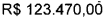 R$ -CAPACIDADE TÉCNICA: 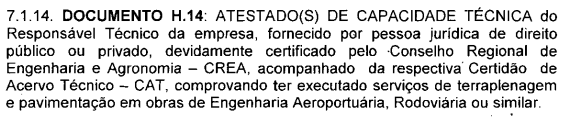 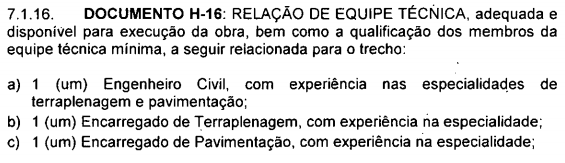 CAPACIDADE TÉCNICA: CAPACIDADE TÉCNICA: CAPACIDADE TÉCNICA: CAPACIDADE TÉCNICA: CAPACIDADE OPERACIONAL: 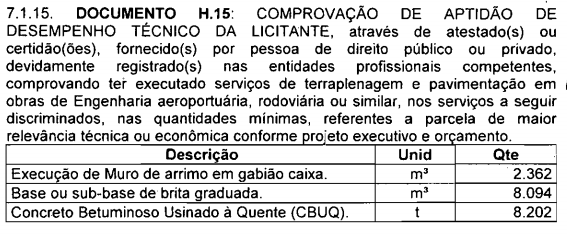 CAPACIDADE OPERACIONAL: CAPACIDADE OPERACIONAL: CAPACIDADE OPERACIONAL: CAPACIDADE OPERACIONAL:  ÍNDICES ECONÔMICOS: conforme edital.  ÍNDICES ECONÔMICOS: conforme edital.  ÍNDICES ECONÔMICOS: conforme edital.  ÍNDICES ECONÔMICOS: conforme edital.  ÍNDICES ECONÔMICOS: conforme edital. OBSERVAÇÕES: - Consórcio: Conforme edital.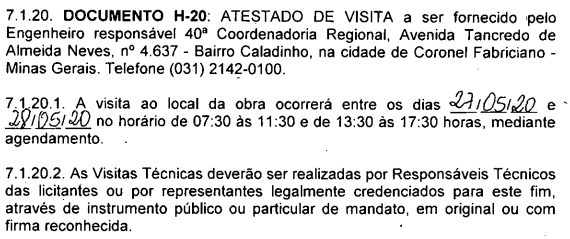 Fone: (31) 3235-1272 - E-mail: asl@deer.mg.gov.br. Clique aqui para obter informações do edital.  OBSERVAÇÕES: - Consórcio: Conforme edital.Fone: (31) 3235-1272 - E-mail: asl@deer.mg.gov.br. Clique aqui para obter informações do edital.  OBSERVAÇÕES: - Consórcio: Conforme edital.Fone: (31) 3235-1272 - E-mail: asl@deer.mg.gov.br. Clique aqui para obter informações do edital.  OBSERVAÇÕES: - Consórcio: Conforme edital.Fone: (31) 3235-1272 - E-mail: asl@deer.mg.gov.br. Clique aqui para obter informações do edital.  OBSERVAÇÕES: - Consórcio: Conforme edital.Fone: (31) 3235-1272 - E-mail: asl@deer.mg.gov.br. Clique aqui para obter informações do edital.  ÓRGÃO LICITANTE: SECRETARIA DE INFRAESTRUTURA HÍDRICA E SANEAMENTO - EMPRESA BAIANA DE ÁGUAS E SANEAMENTO S.A.  – EMBASAÓRGÃO LICITANTE: SECRETARIA DE INFRAESTRUTURA HÍDRICA E SANEAMENTO - EMPRESA BAIANA DE ÁGUAS E SANEAMENTO S.A.  – EMBASAEDITAL: AVISO DA LICITAÇÃO Nº 082/20Endereço: 4th - Atenue, 420 - Centro Administrativo da Bahia, Salvador - BA, 41745-002Edifício Sede da EMBASA - Centro Administrativo da Bahia. Informações complementares através dos Telefones: (71) 3372-4764/4756 ou pelo e-mail: plc.esclarecimentos@embasa.ba.gov.br. Endereço: 4th - Atenue, 420 - Centro Administrativo da Bahia, Salvador - BA, 41745-002Edifício Sede da EMBASA - Centro Administrativo da Bahia. Informações complementares através dos Telefones: (71) 3372-4764/4756 ou pelo e-mail: plc.esclarecimentos@embasa.ba.gov.br. Endereço: 4th - Atenue, 420 - Centro Administrativo da Bahia, Salvador - BA, 41745-002Edifício Sede da EMBASA - Centro Administrativo da Bahia. Informações complementares através dos Telefones: (71) 3372-4764/4756 ou pelo e-mail: plc.esclarecimentos@embasa.ba.gov.br. OBJETO: EXECUÇÃO DOS SERVIÇOS DE EXTENSÃO E SUBSTITUIÇÃO DE REDE DISTRIBUIDORA DE ABASTECIMENTO DE ÁGUA, COM EXECUÇÃO DE NOVAS LIGAÇÕES DOMICILIARES DE ÁGUA EM BAIRROS DOS MUNICÍPIOS DE CAMAÇARI, DIAS D´ÁVILA E MATA DE SÃO JOÃO COM FORNECIMENTO DE MATERIAISDATAS: RECEBIMENTO DAS PROPOSTAS: ATÉ AS 09:00 DO DIA 19/06/2020.JULGAMENTO DAS PROPOSTAS: A PARTIR DAS 09:00 DO DIA 19/06/2020.DATAS: RECEBIMENTO DAS PROPOSTAS: ATÉ AS 09:00 DO DIA 19/06/2020.JULGAMENTO DAS PROPOSTAS: A PARTIR DAS 09:00 DO DIA 19/06/2020.OBSERVAÇÕES: Recursos Financeiros: Benefício Fiscal - Redução de 75% Imposto de Renda / Próprios. O Edital e seus anexos encontram-se disponíveis para download no site http://www.licitacoes-e.com.br/. (Licitação BB nº: 816287). O cadastro da proposta deverá ser feito no site http://www.licitacoes-e.com.br/, antes da abertura da sessão pública. Informações através do e-mail: mailto:plc.esclarecimentos@embasa.ba.gov.br ou por telefone: (71) 3372-4756/4764. Salvador, 18 de maio de 2020 - Carlos Luís Lessa e Silva - Presidente da Comissão.ÓRGÃO LICITANTE: SECRETARIA DE INFRAESTRUTURA HÍDRICA E SANEAMENTO - EMPRESA BAIANA DE ÁGUAS E SANEAMENTO S.A.  – EMBASAÓRGÃO LICITANTE: SECRETARIA DE INFRAESTRUTURA HÍDRICA E SANEAMENTO - EMPRESA BAIANA DE ÁGUAS E SANEAMENTO S.A.  – EMBASAEDITAL: AVISO DA LICITAÇÃO Nº 083/20Endereço: 4th - Atenue, 420 - Centro Administrativo da Bahia, Salvador - BA, 41745-002Edifício Sede da EMBASA - Centro Administrativo da Bahia. Informações complementares através dos Telefones: (71) 3372-4764/4756 ou pelo e-mail: plc.esclarecimentos@embasa.ba.gov.br. Endereço: 4th - Atenue, 420 - Centro Administrativo da Bahia, Salvador - BA, 41745-002Edifício Sede da EMBASA - Centro Administrativo da Bahia. Informações complementares através dos Telefones: (71) 3372-4764/4756 ou pelo e-mail: plc.esclarecimentos@embasa.ba.gov.br. Endereço: 4th - Atenue, 420 - Centro Administrativo da Bahia, Salvador - BA, 41745-002Edifício Sede da EMBASA - Centro Administrativo da Bahia. Informações complementares através dos Telefones: (71) 3372-4764/4756 ou pelo e-mail: plc.esclarecimentos@embasa.ba.gov.br. OBJETO: CONTRATAÇÃO DE SERVIÇOS PARA ADEQUAÇÃO DAS ETA´S DE GANDU E JAGUAQUARA AOS CRITÉRIOS ESTABELECIDOS PELA LEGISLAÇÃO SOLICITADOS PELO MPT E AGERSA.DATAS: RECEBIMENTO DAS PROPOSTAS: ATÉ AS 14:00 DO DIA 25/06/2020.JULGAMENTO DAS PROPOSTAS: A PARTIR DAS 14:00 DO DIA 25/06/2020.DATAS: RECEBIMENTO DAS PROPOSTAS: ATÉ AS 14:00 DO DIA 25/06/2020.JULGAMENTO DAS PROPOSTAS: A PARTIR DAS 14:00 DO DIA 25/06/2020.OBSERVAÇÕES: Recursos Financeiros: Próprios. O Edital e seus anexos encontram-se disponíveis para download no site http://www.licitacoes-e.com.br/. (Licitação BB nº: 816301). O cadastro da proposta deverá ser feito no site http://www.licitacoes-e.com.br/, antes da abertura da sessão pública. Informações através do e-mail: mailto:plc.esclarecimentos@embasa.ba.gov.br ou por telefone: (71) 3372-4756/4764. Salvador, 18 de maio de 2020 - Carlos Luís Lessa e Silva - Presidente da Comissão.ÓRGÃO LICITANTE: SECRETARIA DE INFRAESTRUTURA HÍDRICA E SANEAMENTO - EMPRESA BAIANA DE ÁGUAS E SANEAMENTO S.A.  – EMBASAÓRGÃO LICITANTE: SECRETARIA DE INFRAESTRUTURA HÍDRICA E SANEAMENTO - EMPRESA BAIANA DE ÁGUAS E SANEAMENTO S.A.  – EMBASAEDITAL: AVISO DA LICITAÇÃO Nº 084/20Endereço: 4th - Atenue, 420 - Centro Administrativo da Bahia, Salvador - BA, 41745-002Edifício Sede da EMBASA - Centro Administrativo da Bahia. Informações complementares através dos Telefones: (71) 3372-4764/4756 ou pelo e-mail: plc.esclarecimentos@embasa.ba.gov.br. Endereço: 4th - Atenue, 420 - Centro Administrativo da Bahia, Salvador - BA, 41745-002Edifício Sede da EMBASA - Centro Administrativo da Bahia. Informações complementares através dos Telefones: (71) 3372-4764/4756 ou pelo e-mail: plc.esclarecimentos@embasa.ba.gov.br. Endereço: 4th - Atenue, 420 - Centro Administrativo da Bahia, Salvador - BA, 41745-002Edifício Sede da EMBASA - Centro Administrativo da Bahia. Informações complementares através dos Telefones: (71) 3372-4764/4756 ou pelo e-mail: plc.esclarecimentos@embasa.ba.gov.br. OBJETO: AMPLIAÇÃO DO SISTEMA INTEGRADO DE ABASTECIMENTO DE ÁGUA DE PARAMIRIM / TANQUE NOVO.DATAS: RECEBIMENTO DAS PROPOSTAS: ATÉ AS 09:00 DO DIA 26/06/2020.JULGAMENTO DAS PROPOSTAS: A PARTIR DAS 09:00 DO DIA 26/06/2020.DATAS: RECEBIMENTO DAS PROPOSTAS: ATÉ AS 09:00 DO DIA 26/06/2020.JULGAMENTO DAS PROPOSTAS: A PARTIR DAS 09:00 DO DIA 26/06/2020.OBSERVAÇÕES: Recursos Financeiros: Próprios. O Edital e seus anexos encontram-se disponíveis para download no site http://www.licitacoes-e.com.br/. (Licitação BB nº: 815874) O cadastro da proposta deverá ser feito no site http://www.licitacoes-e.com.br/, antes da abertura da sessão pública. Informações através do e-mail: mailto:plc.esclarecimentos@embasa.ba.gov.br ou por telefone: (71) 3372-4756/4764. Salvador, 18 de maio de 2020 - Carlos Luís Lessa e Silva - Presidente da Comissão.